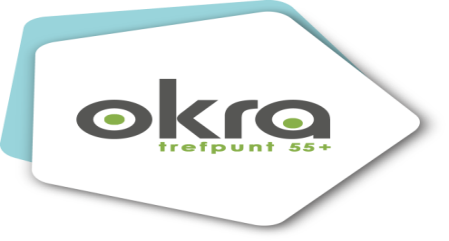              RAVELS							                                                                           Verslag bestuurvergadering van 7 oktober 2021 Verontschuldigt: Lea, Emma, Jan VD.,Jef V.Aanwezig: 15Afwezig: MarietAgenda:Teamleider René verwelkomt iedereen die aanwezig is en verontschuldigt de afwezigen. Voor zijn welkomsttekst citeerde hij Oprah Winfrey;“Leer je stem te gebruiken, leer te veranderen waar verandering nodig is.  En leer je hart en ziel te stoppen in ideeën en mensen”Verslag van de vorige vergadering werd na voorlezing goedgekeurd.Kasverslag werd toegelicht door Alois, ( Jef is verontschuldigd) en goedgekeurd door het bestuur.Herfstkoffie van dinsdag 21 september ll. Evaluatie: Algemene vaststelling de mensen waren blij om weer bijeen te kunnen komen. Voor de tafelversiering hebben wij 21 Azalea’s gekocht en zo steunen wij de actie” kom op tegen kanker”. Deze bloemen werden door een gratis tombola verloot onder de aanwezigen.De ontspanning door Jefke Re en Stafke Do is voor de vierde keer geweest, dit is nu wel de laatste keer. Het menu was een koude vis en vlees schotel, er lag minder op, maar het voordeel was dat wij minder afval was. Betere afspraken maken met de bediening van koffie/thee, er waren klachten van te weinig en te laat krijgen van de koffie/thee. Er is afgesproken om direct met 3 personen koffie/thee te bedienen. De bieren die nu te verkregen zijn vallen zeker niet de  smaak, contact opnemen met de uitbater van de zaal. Er waren er 9 personen die niet komen opdagen zijn en die worden niet terugbetaald. Die op tijd waren verontschuldigt zijn wel terugbetaald.Wat met niet - gevaccineerde leden mogen wij deze mensen weigeren? Zie bijlageSchlagerfestival op 24 oktober: de kaarten zullen op de bus verdeeld worden om zeker te zijn dat niemand zijn kaart vergeet. Vertrek van de bus is op het kerkplein Ravels om 12u25, zeker 10 minuten op voorhand er zijn. Zeker bijhebben het coronacertificaat, wie er nog geen heeft aanvragen op het telefoonnummer: 078 78 78 50, uw eID-kaart bij de hand voor het Rijksregisternummer achterkant van uw kaart. Binnen de week hebt u het ontvangen met de post.Nieuwjaarsconcert op maandag 17 januari 2022 om 14u00 in de Warande te Turnhout, opgeven ten laatste 28 oktober.H&E Theater @Ravels in de feestzaal De Coeck, wie lid is van OKRA Ravels krijgt 4,00 euro vermindering. Wij maker er niet veel reclame voor.Mededelingen en vragen: Gewestvergadering op dinsdag 19 oktober in De Heischuur te Oosthoven om 9u30 Seniorendag op 29 oktober om 14u00 in De Wouwer; Weelde Statie is van dienst, de andere OKRA ’s zullen helpen, een paar helpers tegen 9 uur om de zaal klaar te maken, broodjes smeren, de toog inladen enz…. voor in de namiddag een paar helpers achter de toog, voor de drank zorgen we voor de tafel waar wij aanzitten en ook bij het verdelen van de broodjes en koffie/thee.Lijndansverbroedering op dinsdag 19 oktober te Retie, vanaf 13u30 in GC De Dries, opgeven bij Jan Van DunAandacht Verloren Maandag op woensdag 12 januari 2022 in De Wouwer. Inschrijven volgende maand.Viert in oktober hun Diamanten (60) huwelijksjubileum:Dhr. en Mevr. Miel Renders en Maria Van Gils op 21 oktober, van dienst zijn Jef en Alois B.Negentig jarige: Mevr. Jenny Pooters, Grote Baan 115 B2/2 viert op 7 oktober haar negentigste(90) verjaardag, Sonja is van dienstDhr. Marcel Van Loon, Jachtweg 4 op viert op 27 oktober zijn negentigste (90) verjaardag, Jan Van Dun is van dienst.Mis voor de overleden leden van OKRA Ravels en Eel: wij schrijven de overleden leden van 2020 en 2021 aan. In Ravels om 9u30 en Ravels –Eel om 10u00 op zondag 21 november 2021. 9. Afwassers van dienst: Hugo en Luc10. Afsluiten van vergadering door teamleider René met als slot bedenking, “Laat komen wat komt,laat gaan wat gaat,zie dan wat er overblijft”	Wij kunnen enkel ons best doen en vaak komt of gebeurt er iets waar wij geen vat op hebben en      moeten wij er toch het beste proberen van te maken.      De teamleider vond dat wij allemaal goed geluisterd en gehandeld hebben naar zijn welkomsttekst,       want hij vond het een vrij levendige, goed gevolgde vergadering waarvoor een dik proficiat.               Volgende bestuurvergadering op donderdag 4 november 2021 om 9u30 OKRA-secretariaat: O.L.Vrouwstraat 100 2380 Ravels - Tel. 014/65.63.57. E mail: alois.buyens1@scarlet.be / www.okraravels.beRekeningnummer: BE02 9731 4813 9040